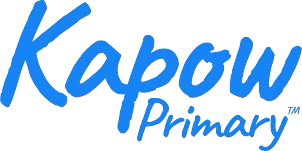 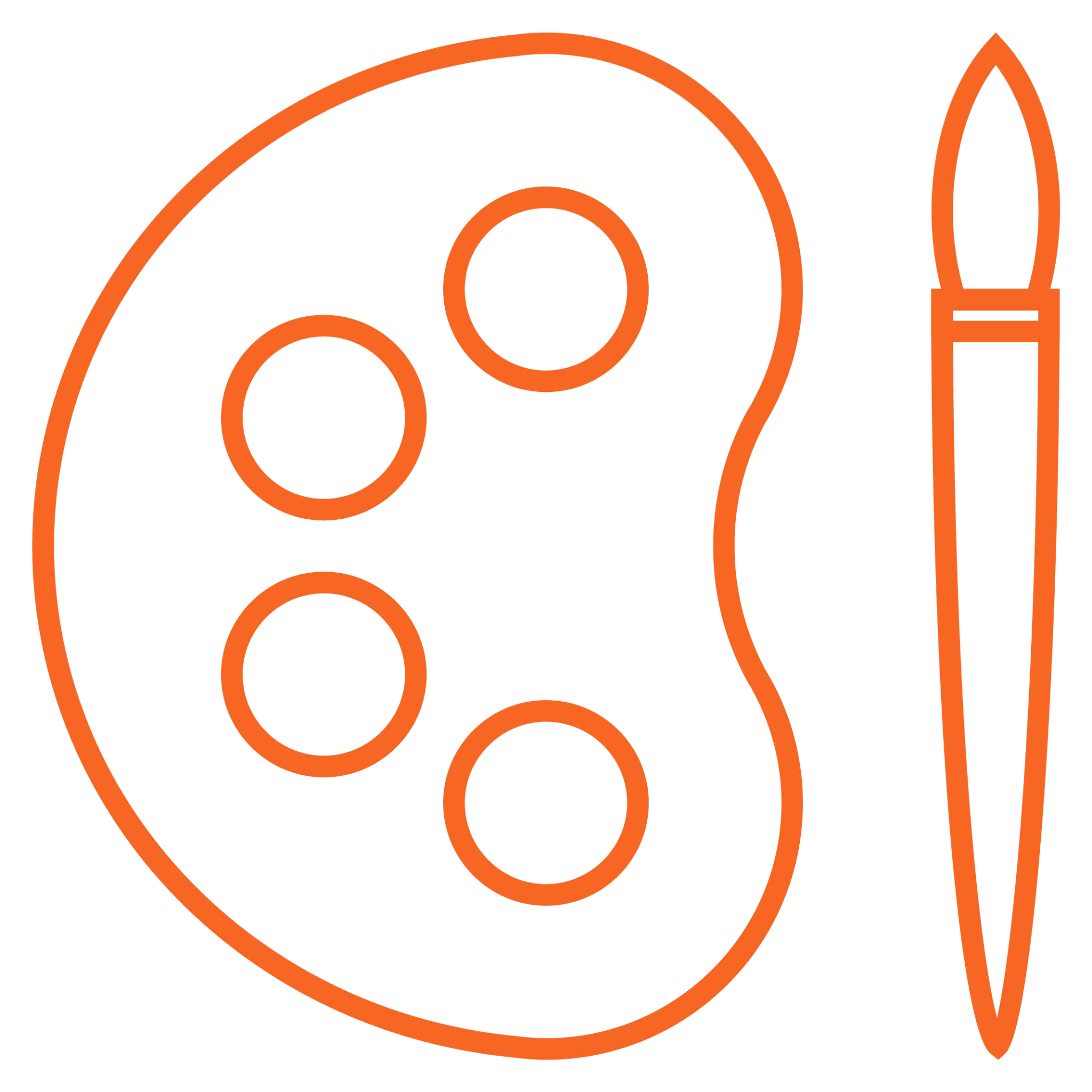 Art and design 	Mixed-age plan	© Kapow Primary™Access all these lessons with a free 7-day trial	Contents:How does Kapow Primary help our school to meet statutory guidance for Art and design?Our scheme of work fulﬁls the statutory requirements outlined in the National Curriculum (2014). The National Curriculum for Art and design aims to ensure that all pupils:From these aims, we have identiﬁed ﬁve strands which run throughout our scheme of work:Our Curriculum overview document shows which of Kapow Primary’s units cover each of the National Curriculum Attainment targets as well as each of these ﬁve strands. National Curriculum links are also on each individual lesson plan, along with cross-curricular links to other subjects.How is the Art and design scheme of work organised?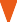 Units which teach skills discreetly:	Units which give an opportunity to apply skills:Years 1-5Year 6 onlyA spiral curriculum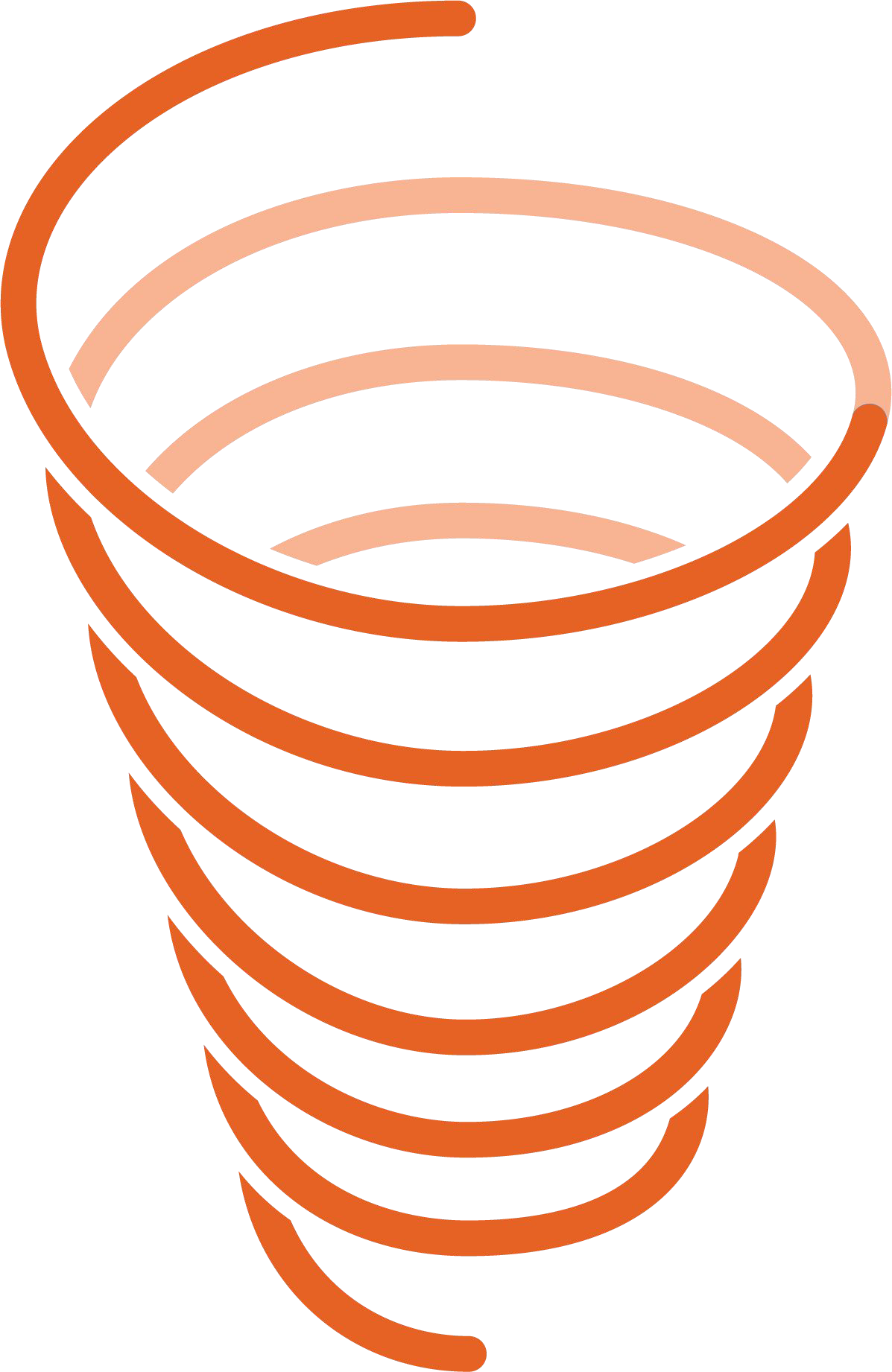 Kapow Primary’s Art and design scheme has been designed as a spiral curriculum with the following key principles in mind:Cyclical: Pupils return to the same skills again and again during their time in primary school.Increasing depth: Each time a skill is revisited it is covered with greater complexity.Prior knowledge: Upon returning to a skill, prior knowledge is utilised so pupils can build upon previous foundations, rather than starting again.Discrete teaching of Art and design skillsFormal elements of art unitsWith the exception of Year 6, each year group has a unit called ‘Formal elements of Art’ which focuses on the discrete skills of the formal elements of art which are:Line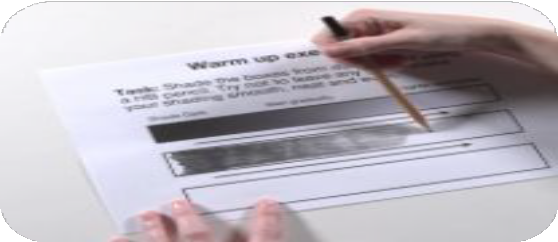 ShapeToneTexturePatternColourArt and design skills unitsEach year group has a unit called ‘Art and design skills’ which focuses speciﬁcally on developing pupils art, craft and design skills in a discrete way.Application of skillsThe knowledge and skills from these two recurring units are then applied throughout the rest of the scheme within the other units (eg. Sculpture and collage, Prehistoric art etc. ) See Next Slide for more information about how to arrange our units to suit your schoo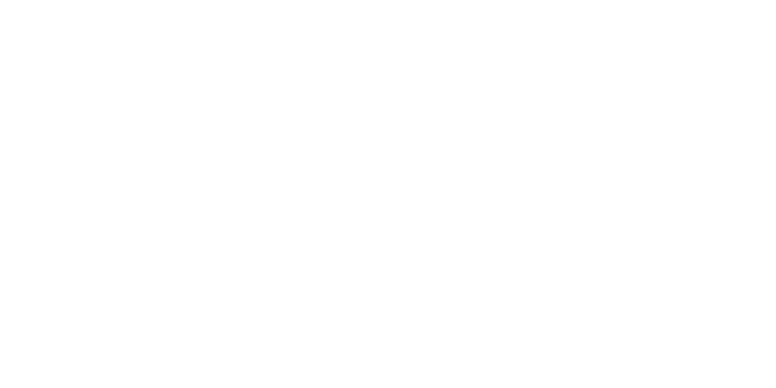 How does Kapow Primary help our school to meet statutory guidance for Art and design?3How is the Art and design scheme of work organised?4A spiral curriculum5Discrete teaching of Art and design skills5Is there any ﬂexibility in the Kapow Primary Art and design scheme?6Other useful documentation7Suggested long-term plan: Art and design (Mixed-age cycle)8